“The Most Dangerous Game” by Richard Connell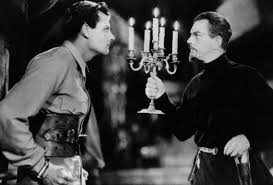 Closure Writing:In your Writer’s Notebook, discuss who you feel is the most nefarious character so far in Richard Connell’s “The Most Dangerous Game”.   (Grab a dictionary if you need to.)Use 1 piece of evidence from the text to support your answer.Include at least 1 CD-CX sentence in your answer.  Highlight this sentence with a highlighter.